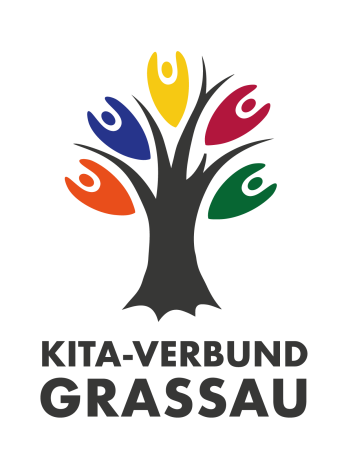 Der Kita-Verbund Grassau bietet in allen seinen Einrichtungen Ausbildungs- und Praktikumsplätze ab 01.09.2023 befristet bis 31.08.2024 mit ca. 35 – 39 Stunden/Woche fürPraktikum für das Sozialpädagogische Einführungsjahr SEJ (m/w/d)Schulbegleitendes Kinderpflegepraktikum (m/w/d)Berufspraktikum für Erzieher/in im Anerkennungsjahr (m/w/d)Bundesfreiwilligendienst/freiwilliges soziales Jahr in kath. Trägerschaft (m/w/d)Schulbegleitende FOS-Praktika Mehr Informationen zu den Kindertagesstätten und deren pädagogischen Ausrichtungen erfahren Sie auf unserer Homepage unter www.kita-verbund-grassau.de oder bei den jeweiligen Kita-Leitungen. Wir bieten Ihnen eine abwechslungsreiche und verantwortungsvolle Tätigkeit, eine Praktikantenvergütung nach ABD (entspricht TVöD) bzw. nach den Vorgaben des Trägers des freiwilligen sozialen Jahres sowie einen Fahrtkostenzuschuss für die Fahrten zur Fachakademie.Außerdem suchen wir ab sofort bzw. ab 01.09.2023 in Teil- und Vollzeit Pädagogische Fachkräfte (m/w/d)Pädagogische Ergänzungskräfte (m/w/d)Erzieher/in als Leitung des Naturkindergartens Waldzwerge in MarquartsteinSchwerbehinderte Bewerber/innen werden bei gleicher Eignung bevorzugt berücksichtigt.Wir freuen uns über Ihre aussagekräftigen Bewerbungen bis spätestens 28.02.2023 an:Kita-Verbund GrassauMonika IrgerUnterer Mühlfeldweg 383250 Marquartstein (=Büro)Tel: 08641-695528kita-verbund.grassau@ebmuc.de